Seeing SymmetryA line of symmetry cuts a figure into two mirror images.Write equation(s) of the line(s) of symmetry for each of the following ribbonwork designs.1)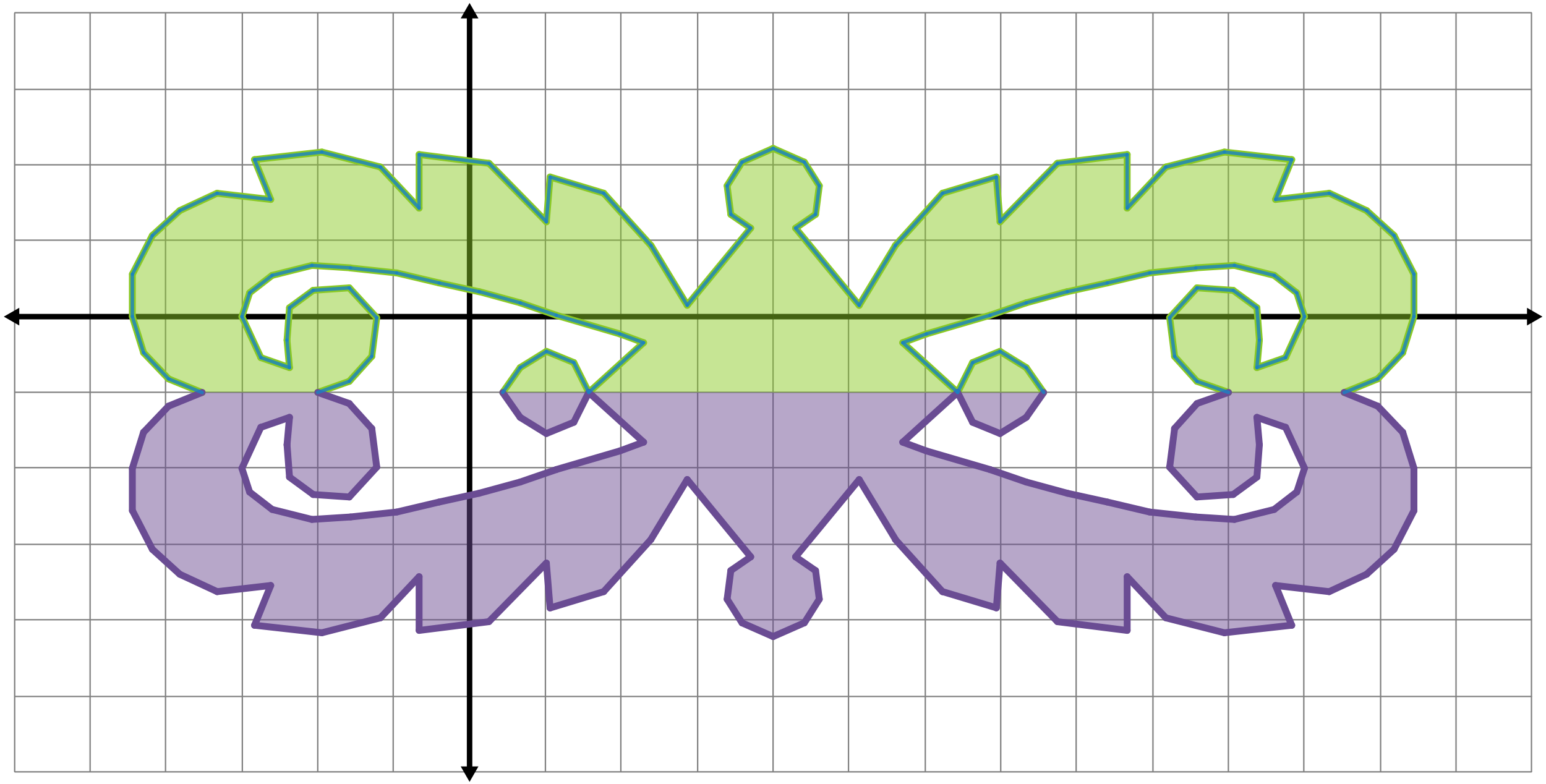 2)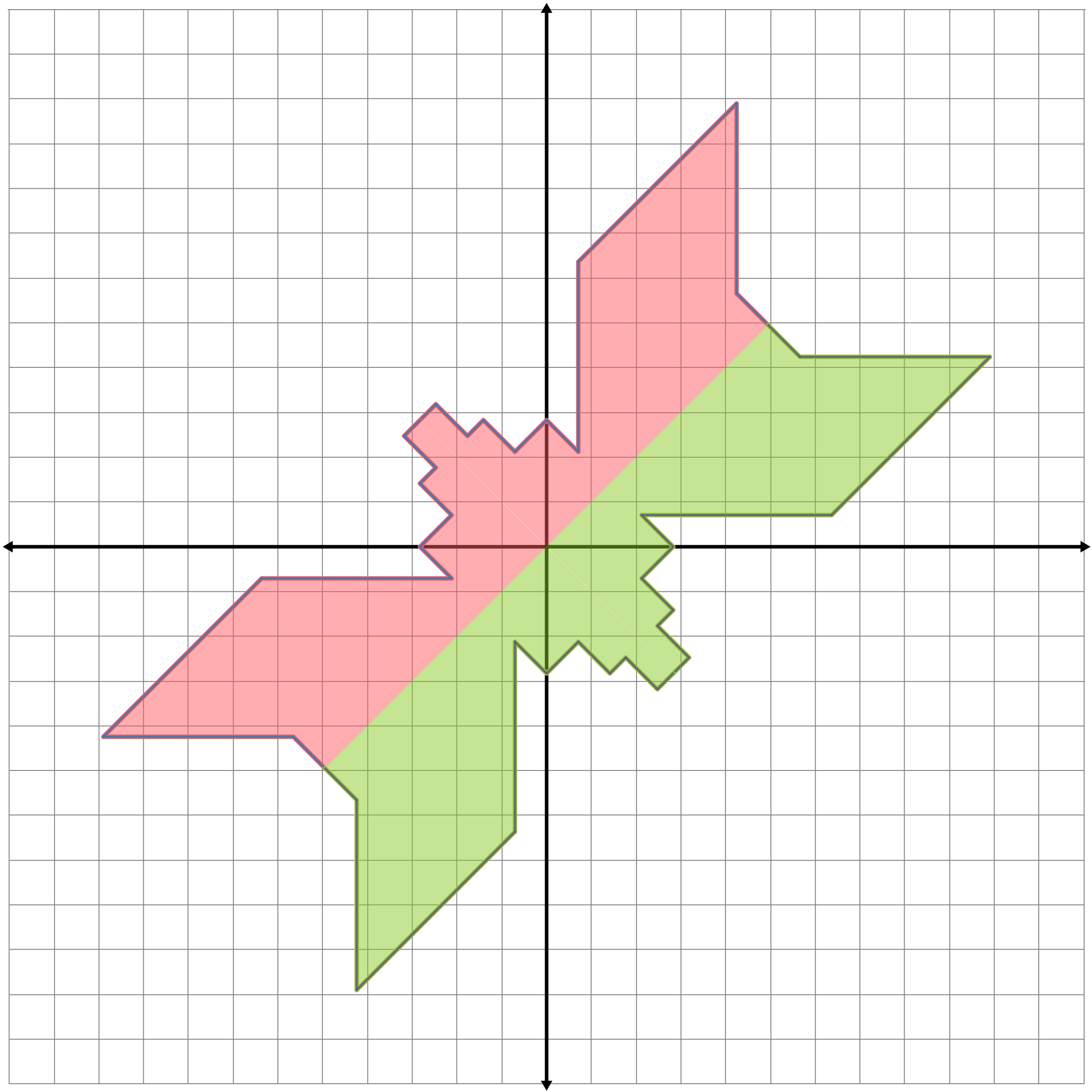 3)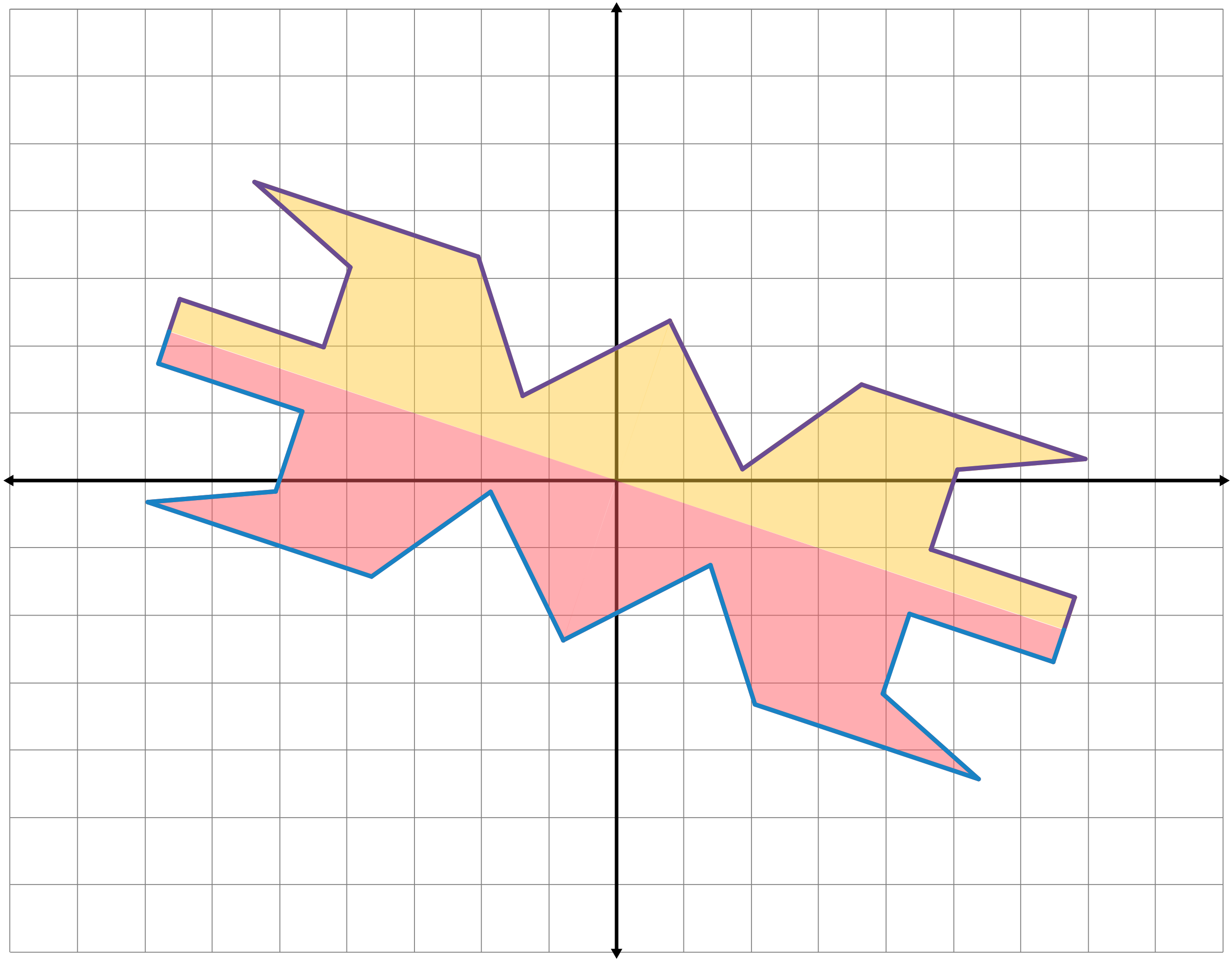 